КУБОК ЧУВАШСКОЙ РЕСПУБЛИКИ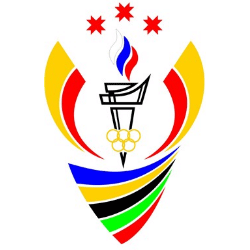 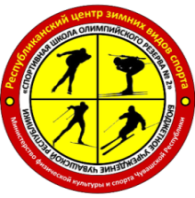 ПО ЛЫЖНЫМ ГОНКАМ (ФИНАЛ)ИТОГОВЫЙ ПРОТОКОЛ РЕЗУЛЬТАТОВЖенщины, дистанция 5 км№п/п Фамилия, имя          Коллектив                Номер ГР  Результат Отставание Место    1 Гришина Анастасия     СШОР № 2 г.Чебоксары      136 1994 00:12:59,3  00:00,0   1    2 Владимирова Мария     ДЮСШ им.В.П.Воронкова     137 1997 00:14:01,0 +01:01,7   2    3 Андреева Анастасия    СШОР №2-ДЮСШ им.Воронкова 135 1998 00:14:13,5 +01:14,2   3    4 Максимова Ольга       СШОР № 2 г.Чебоксары      138 1993 00:14:58,0 +01:58,7   4    5 Кузьмина Наталия      СШ им.А.И.Тихонова        133 1960 00:15:36,0 +02:36,7   5    6 Краснова Светлана     Экипцентр «Sport Life»    134 1975 00:15:44,0 +02:44,7   6    7 Горина Анастасия      ДЮСШ № 1 г.Новочебоксарск 139 1997 00:15:48,4 +02:49,1   7 Юниорки, дистанция 5 км№п/п Фамилия, имя          Коллектив                Номер ГР  Результат  Отставание Место    1 Яковлева Валентина    СШОР № 2 г.Чебоксары      130 1999 00:14:19,1  00:00,0    1    2 Самукова Анна         СШОР № 2 г.Чебоксары      131 2000 00:15:20,3 +01:01,2    2    3 Федорова Анна         СШОР № 2 г.Чебоксары      132 1999 00:15:45,4 +01:26,3    3    4 Обручкова Анита       Яльчикский район          129 1999 00:16:21,3 +02:02,2    4 Девушки старшего возраста 2001-2002 г.р., дистанция 5 км№п/п Фамилия, имя          Коллектив                Номер ГР  Результат Отставание  Место    1 Никандрова Арина      ДЮСШ «Локомотив» г.Канаш  126 2002 00:14:20,6  00:00,0    1    2 Ивукова Ксения        СШОР № 2 г.Чебоксары      125 2002 00:14:23,5 +00:02,9    2    3 Сильвестрова Софья    СШОР № 2 г.Чебоксары      121 2002 00:14:37,3 +00:16,7    3    4 Васильева Ксения      ДЮСШ ФСК «Атал» г.Козловка122 2002 00:16:31,5 +02:10,9    4    5 Кузнецова Виктория    СШ № 10 г. Чебоксары      128 2002 00:16:47,8 +02:27,2    5    6 Мартьянова Нина       СШ № 10 г. Чебоксары      123 2001 00:17:07,1 +02:46,5    6 Девушки среднего возраста 2003-2004 г.р., 3 км№п/п Фамилия, имя          Коллектив               Номер  ГР  Результат Отставание Место Вып.р   1 Кускова Каллиста      СШОР № 1 им.Егоровой      110 2004 00:08:39,1 +00:00,0    1    I   2 Александрова Виктория СШОР № 1 им.Егоровой      116 2005 00:08:52,8 +00:13,7    2    I   3 Скоросуева Варвара    СШОР № 2 г.Чебоксары      111 2005 00:09:00,4 +00:21,3    3    I   4 Васильева Мария       СШОР № 1 им.Егоровой      102 2005 00:09:05,4 +00:26,3    4    I   5 Васильева Юлия        ФСК  Атал г.Козловка      109 2004 00:09:08,5 +00:29,4    5    I   6 Савельева Мария       СШОР № 2 г.Чебоксары      113 2004 00:09:10,3 +00:31,2    6    I   7 Фролова Татьяна       СШ им.А.Тихонова          118 2005 00:09:16,8 +00:37,7    7    I   8 Смирнова Татьяна      СШОР № 2 г.Чебоксары      119 2004 00:09:22,4 +00:43,3    8    I   9 Мошкова Виктория      СШОР № 2 г.Чебоксары      106 2005 00:09:30,7 +00:51,6    9    I  10 Дмитриева Екатерина   СШОР № 2 г.Чебоксары      117 2004 00:09:53,7 +01:14,6   10    I  11 Магазеева Мария       СШОР № 2 г.Чебоксары      115 2005 00:10:52,0 +02:12,9   11   II  12 Изотова Карина        ФСК  Атал г.Козловка      105 2004 00:11:13,6 +02:34,5   12   II  13 Козлова Алиса         ФСК  Атал г.Козловка      112 2004 00:11:28,5 +02:49,4   13  III  14 Исаева Александра     ФСК  Атал г.Козловка      107 2003 00:11:51,2 +03:12,1   14  III  15 Бесингалиева Надежда  СШОР № 2 г.Чебоксары      108 2003 00:13:08,8 +04:29,7   15  I юнМужчины, дистанция 10 км№п/п Фамилия, имя          Коллектив                Номер ГР Результат Отставание Место Вып.р.   1 Шемарин Андрей        СШ № 10 г. Чебоксары      210 1995 00:25:22,7  00:00,0   1    I   2 Васильев Александр    СШ им.А.И.Тихонова        220 1998 00:26:16,1 +00:53,4   2    I   3 Григорьев Станислав   г. Чебоксары              221 1994 00:26:48,3 +01:25,6   3    I   4 Смуров Александр      г. Чебоксары              212 1988 00:26:56,4 +01:33,7   4    I   5 Бортников Сергей      СШ № 10 г. Чебоксары      218 1992 00:27:00,2 +01:37,5   5    I   6 Мухин Сергей          Экипцентр «Sport Life»    217 1987 00:28:11,5 +02:48,8   6    I   7 Михайлов Александр    Экипцентр «Sport Life»    219 1982 00:28:47,1 +03:24,4   7    I   8 Яковлев Степан        СШОР № 2 г.Чебоксары      216 1995 00:29:13,6 +03:50,9   8    I   9 Желтухин Юрий         ДЮСШ ФСК «Атал» г.Козловка215 1967 00:30:24,3 +05:01,6   9    I  10 Соловьев Роман        СШ им.А.И.Тихонова        213 1997 00:31:44,5 +06:21,8  10    IIЮниоры, дистанция 10 км№п/п Фамилия, имя          Коллектив                Номер ГР Результат Отставание Место    1 Ефимов Михаил         СШОР № 2 г.Чебоксары      208 1999 00:25:57,7  00:00,0    1    2 Иванов Кирилл         СШОР № 2 г.Чебоксары      205 2000 00:26:26,2 +00:28,5    2    3 Васильев Антон        СШОР № 2 г.Чебоксары      203 2000 00:27:56,6 +01:58,9    3    4 Иванов Владислав      СШОР № 2 г.Чебоксары      209 2000 00:28:57,2 +02:59,5    4    5 Маркиданов Владимир   СШОР № 2 г.Чебоксары      204 2000 00:30:03,1 +04:05,4    5    6 Азизов Рамиль         ДЮСШ им.В.П.Воронкова     202 2000 00:30:05,7 +04:08,0    6    7 Федоров Алексей       СШОР № 2 г.Чебоксары      207 2000 00:30:16,5 +04:18,8    7 Юноши старшего возраста 2001-2002 г.р., дистанция 10 км№п/п Фамилия, имя          Коллектив                Номер ГР  Результат Отставание Место Вып.р   1 Сергеев Юрий          СШОР № 2 г.Чебоксары      191 2002 00:25:50,2  00:00,0   1     I   2 Яргутов Максим        СШОР № 2 г.Чебоксары      184 2002 00:26:08,1 +00:17,9   2     I   3 Иванов Павел          СШОР № 2 г.Чебоксары      199 2002 00:26:19,5 +00:29,3   3     I   4 Питин Денис           ДЮСШ им.В.П.Воронкова     222 2002 00:26:20,5 +00:30,3   4     I   5 Васильев Владимир     СШОР № 2 г.Чебоксары      193 2001 00:26:27,6 +00:37,4   5     I   6 Егоров Егор           СШОР № 2 г.Чебоксары      185 2001 00:26:58,5 +01:08,3   6     I   7 Иванов Даниил         СШОР № 2 г.Чебоксары      189 2001 00:27:26,4 +01:36,2   7     I   8 Капустин Илья         СШОР № 2 г.Чебоксары      195 2002 00:27:45,7 +01:55,5   8     I   9 Марков Даниил         СШОР № 2 г.Чебоксары      200 2001 00:28:05,7 +02:15,5   9     I  10 Яковлев Дмитрий       СШОР № 2 г.Чебоксары      197 2002 00:28:21,2 +02:31,0  10     I  11 Павлов Данил          СШОР № 2 г.Чебоксары      187 2001 00:28:38,6 +02:48,4  11     I  12 Доматьев Никита       СШОР № 2 г.Чебоксары      223 2002 00:28:44,4 +02:54,2  12     I  13 Унгаров Вадим         СШОР № 2 г.Чебоксары      186 2001 00:29:21,7 +03:31,5  13     I  14 Егоров Даниил         СШ им.А.И.Тихонова        192 2001 00:30:30,1 +04:39,9  14     I  15 Никитин Павел         ДЮСШ ФСК «Атал» г.Козловка181 2002 00:30:52,8 +05:02,6  15     I  16 Тарарин Евгений       СШОР № 2 г.Чебоксары      196 2002 00:31:28,1 +05:37,9  16    II  17 Краснов Кирилл        СШОР № 2 г.Чебоксары      190 2002 00:31:33,4 +05:43,2  17    II  18 Гаврилов Дмитрий      ДЮСШ ФСК «Атал» г.Козловка194 2001 00:31:36,8 +05:46,6  18    II  19 Зюляев Алексей        ДЮСШ ФСК «Атал» г.Козловка201 2001 00:31:38,7 +05:48,5  19    II  20 Иванов Александр      СШ им.А.И.Тихонова        183 2002 00:32:54,0 +07:03,8  20    IIЮноши среднего возраста 2003-2004, дистанция 5 км№п/п Фамилия, имя          Коллектив                Номер ГР Результат Отставание Место Вып.р.   1 Леонтьев Максим       СШОР № 2 г.Чебоксары      152 2003 00:12:22,2  00:00,0   1     I   2 Прончатов Роман       ДЮСШ Локомотив Канаш      149 2003 00:12:28,5 +00:06,3   2     I   3 Акимов Даниил         СШОР № 2 г.Чебоксары      156 2004 00:13:02,0 +00:39,8   3     I   4 Димитриев Тимофей     ДЮСШ Локомотив Канаш      145 2004 00:13:27,5 +01:05,3   4     I   5 Иванов Илья           СШОР № 2 г.Чебоксары      161 2004 00:13:31,5 +01:09,3   5     I   6 Алексеев Николай      СШОР № 2 г.Чебоксары      163 2004 00:13:34,7 +01:12,5   6     I   7 Архипов Михаил        ДЮСШ Локомотив Канаш      169 2005 00:13:47,5 +01:25,3   7     I   8 Смирнов Игорь         СШОР № 2 г.Чебоксары      154 2003 00:13:49,2 +01:27,0   8     I   9 Павлов Никита         СШОР № 2 г.Чебоксары      170 2003 00:13:52,1 +01:29,9   9     I  10 Александров Артем     СШОР № 2 г.Чебоксары      146 2005 00:14:08,7 +01:46,5  10     I  11 Нагирняк Аким         СШ № 10 г. Чебоксары      159 2004 00:14:12,7 +01:50,5  11     I  12 Порфирьев Савелий     СШОР № 2 г.Чебоксары      142 2003 00:14:17,2 +01:55,0  12     I  13 Григорьев Всеволод    СШОР № 2 г.Чебоксары      144 2003 00:14:22,0 +01:59,8  13     I  14 Исаев Максим          ФСК  Атал г.Козловка      165 2003 00:14:32,1 +02:09,9  14     I  15 Никоноров Сергей      СШ им.А.Тихонова          147 2003 00:14:44,0 +02:21,8  15     I  16 Ларионов Ярослав      ФСК  Атал г.Козловка      155 2004 00:14:48,8 +02:26,6  16     I  17 Серов Максим          ФСК  Атал г.Козловка      141 2005 00:14:53,4 +02:31,2  17     I  18 Васильев Алексей      СШ им.А.Тихонова          164 2004 00:15:03,8 +02:41,6  18     I  19 Искандаров Марсель    ФСК  Атал г.Козловка      157 2004 00:15:07,7 +02:45,5  19    II  20 Беляев Даниил         СШОР № 2 г.Чебоксары      148 2003 00:15:09,3 +02:47,1  20   II  21 Егоров Павел          СШ им.А.Тихонова          162 2004 00:15:10,3 +02:48,1  21   II  22 Степанов Павел        СШ № 10 г. Чебоксары      167 2004 00:15:12,3 +02:50,1  22   II  23 Лапшин Иван           ФСК  Атал г.Козловка      150 2005 00:15:15,7 +02:53,5  23   II  24 Васильев Михаил       ДЮСШ Локомотив Канаш      160 2003 00:15:33,4 +03:11,2  24   II  25 Григорьев Алексей     СШ им.А.Тихонова          166 2003 00:15:34,0 +03:11,8  25   II   26 Ластухин Дмитрий      СШ им.А.Тихонова          171 2004 00:15:35,7 +03:13,5  26   II  27 Вазинге Антон         СШ № 10 г. Чебоксары      143 2005 00:16:46,2 +04:24,0  27   IIМесто проведения: г. Чебоксары                                          (БУ «СШОР № 2» Минспорта Чувашии)        Начало соревнований: 11 ч 00 мДата проведения: 23 марта 2019 г.        Окончание соревнований: 13 ч 10 мЖюри соревнований:        Технические данные:Главный судья: М.А. Игнатьев (ССВК)        Дистанции:  3,5,10 кмЗам. главного судьи: Зимцов Е.В.  (СС2К)        Стиль: свободныйСтарший судья по стадиону: Теплов П. Ю.(СС2К)        Максимальный перепад (HD): Старший судья по трассам: Исаев Н.П. (СС2К)        Максимальный подъем (МС): 						СТАТИСТИКА ГОНКИ						СТАТИСТИКА ГОНКИ						СТАТИСТИКА ГОНКИ						СТАТИСТИКА ГОНКИ						СТАТИСТИКА ГОНКИ						СТАТИСТИКА ГОНКИ						СТАТИСТИКА ГОНКИ						СТАТИСТИКА ГОНКИЗАЯВЛЕНОСТАРТОВАЛОНЕ СТАРТ.ФИНИШИРОВАЛОНЕ ФИНИШ.ДСККРУГКОЛ-ВО КОМАНД11196159600010Технические данные:Температура:Трасса/Стадион/Откатка/РатракВоздух/СнегХорошо/ Хорошо/ Хорошо/ Хорошо/+2 / 0Главный судья:Главный секретарь:Игнатьев М.А. (ССВК, г. Чебоксары)Салюкова Н.С. (СС1К, г. Чебоксары)